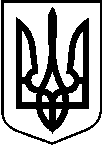 У К Р А Ї Н АТростянецька міська рада___ сесія 8 скликання Р І Ш Е Н Н Я				ПРОЄКТвід ______2024 рокум. Тростянець			           № ____Про затвердження технічної документації із землеустрою щодо встановлення меж земельної ділянки в натурі (на місцевості) для будівництва і обслуговування житлового будинку, господарських будівель і споруд (присадибна ділянка), кадастровий номер 5925083400:02:001:0045, площею 0,0331 га, та  для ведення особистого селянського господарства, кадастровий номер 5925083400:02:001:0044, площею 0,2269 га,  гр. Бабіну Олексію Архиповичу, вул. Зарічна, 20, с. Кам’янецьке на території Тростянецької міської ради Охтирського району Сумської області	Розглянувши заяву гр. Мартімянова Володимира Миколайовича  вхід. № ЦНАП – 502  від 24.04.2024 про  затвердження технічної документації із землеустрою щодо встановлення меж земельної ділянки в натурі (на місцевості) для будівництва і обслуговування житлового будинку, господарських будівель і споруд (присадибна ділянка), кадастровий номер 5925083400:02:001:0045, площею 0,0331 га, та  для ведення особистого селянського господарства, кадастровий номер 5925083400:02:001:0044, площею 0,2269 га,  гр. Бабіну Олексію Архиповичу, вул. Зарічна, 20, с. Кам’янецьке на території Тростянецької міської ради Охтирського району Сумської області, беручи до уваги рішення виконавчого комітету Кам’янської сільської ради №53 від 19.01.1993 «Про передачу у приватну власність земельні ділянки згідно Декрету Кабінету Міністрів від 26.12.1992 року №15-92 та ст. 6 Земельного кодексу України», керуючись ст. 12, 40, 116, 118, 121, 130, 186 Земельного кодексу України, п. 34 ч. 1 ст. 26, ст. 59 Закону України «Про місцеве самоврядування в Україні»,міська рада вирішила: 1. Затвердити технічну документацію із землеустрою щодо встановлення меж земельної ділянки в натурі (на місцевості) для будівництва і обслуговування житлового будинку, господарських будівель і споруд (присадибна ділянка), кадастровий номер 5925083400:02:001:0045, площею 0,0331 га, та  для ведення особистого селянського господарства, кадастровий номер 5925083400:02:001:0044, площею 0,2269 га,  гр. Бабіну Олексію Архиповичу, вул. Зарічна, 20, с. Кам’янецьке на території Тростянецької міської ради Охтирського району Сумської області.2. Рекомендувати гр. Мартімянову Володимиру Миколайовичу  зареєструвати право власності  на земельні ділянки кадастровий номер 5925083400:02:001:0045, площею 0,0331 га, та  кадастровий номер 5925083400:02:001:0044, площею 0,2269 га, за адресою вул. Зарічна, 20, с. Кам’янецьке, Охтирського району Сумської області, у Державному реєстрі речових прав на нерухоме майно.Міський голова    Юрій БОВА